Тема: Робота з макаронами.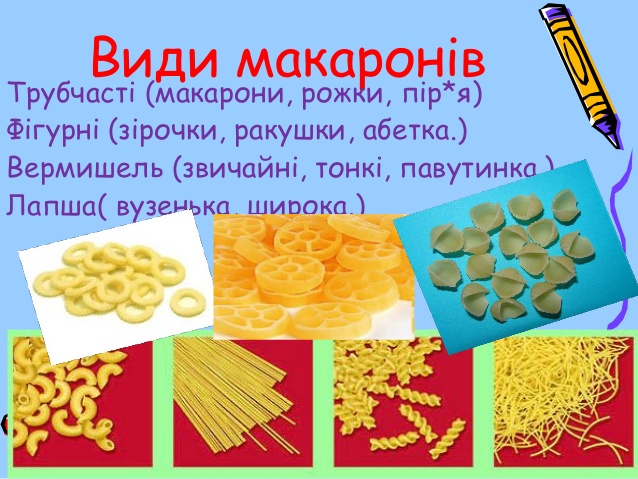 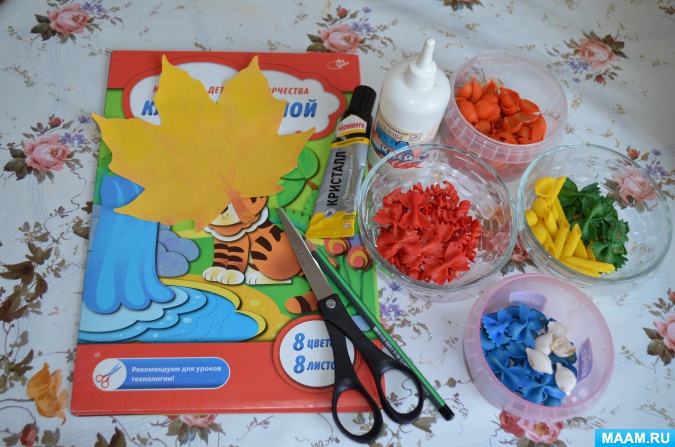 Смотрите "Люблю макароны! Ажурные поделки из макарон... https://youtu.be/yAnWoIqVOos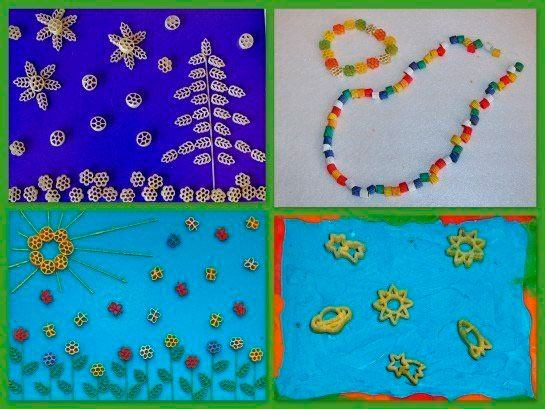 Смотрите "Поделки с детьми | Поделка картина из макарон Павлинhttps://youtu.be/Ju3Cr69EZ7g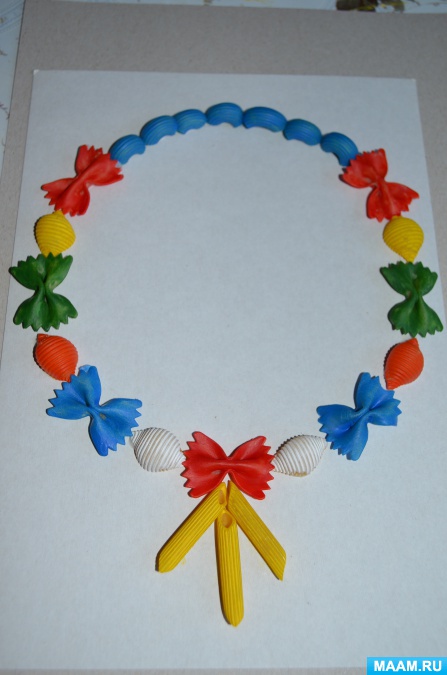 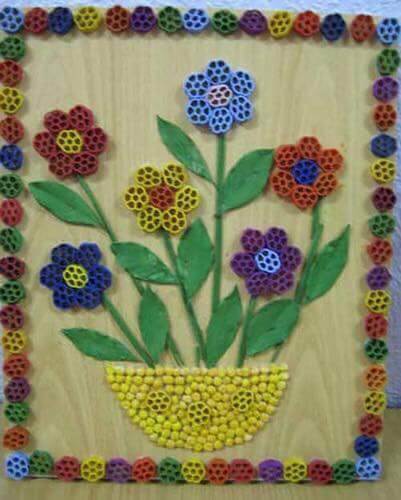 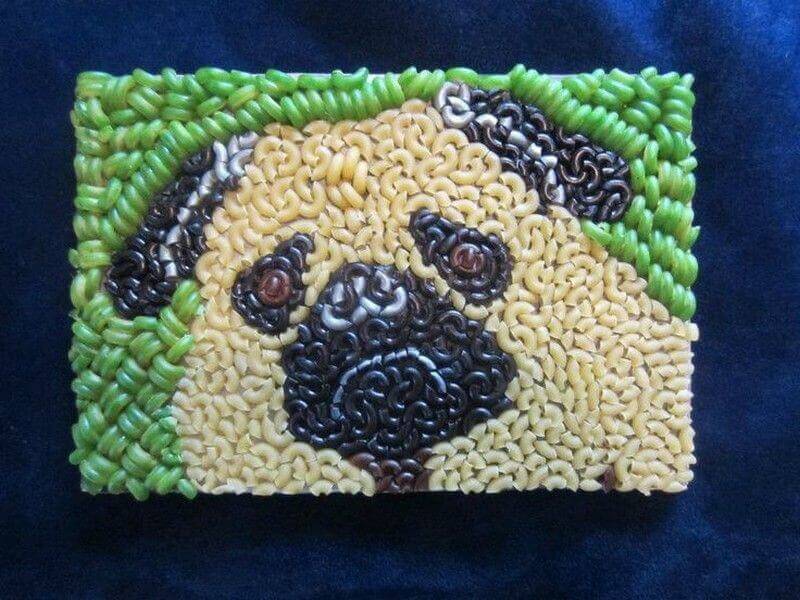 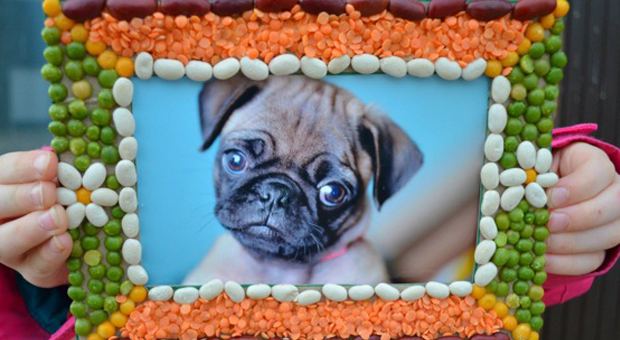 Из макаронhttps://youtu.be/De-ptzoIY1c